Year 5/6 Home Learning Answer Pack- Week 15Activity 1- Maths Escape Room 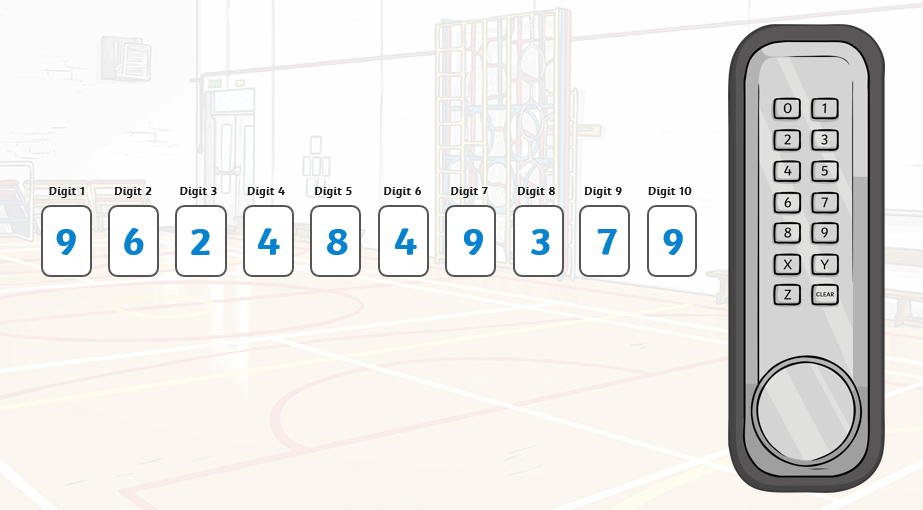 Activity 4- Code breaker 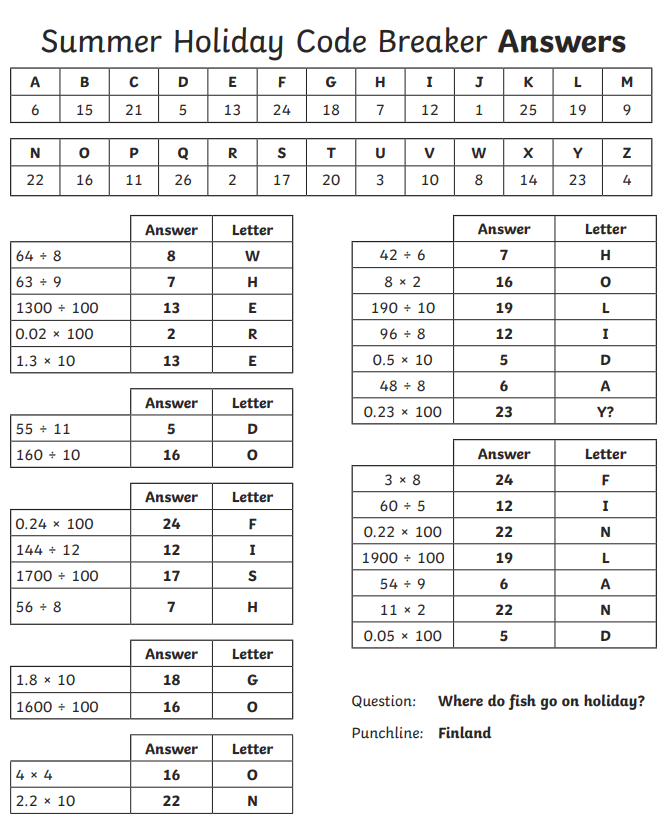 Activity 9- Riddles What has four fingers and one thumb but isn’t alive? Glove If an electric train is travelling north and there is a strong easterly wind, what direction with the steam be blowing? There is no steam, the train is electric. If I dig a hole that is 4.7m wide and 8.9m deep, how much dirt is in the hole? No dirt, it’s a hole. What gets wetter when it dries? A towel.  What starts with a T, end with a T and has T in it? Teapot The more you have of it, the less you see. What is it? DarknessTwo in a corner, 1 in a room, 0 in a house, but 1 in a shelter. What am I? The letter ‘r’ I have streets but no pavement, I have cities but no buildings, I have forests but no trees, and I have rivers yet no water. What am I?  A Map 